Le village des SchtroumpfsFiche professeur Niveau A2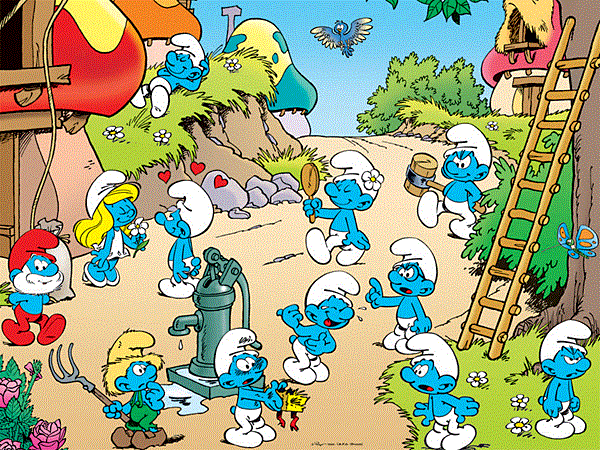 A) Connaissez-vous les schtroumpfs ? Le village des schtroumpfs : Soulignez la bonne réponseLes schtroumpfs habitent dans        - des bananes    - des champignons    - des melonsLes schtroumpfs : Entourez    la bonne réponsea) La peau des schtroumfs est    - blanche     - rose    - jaune    - bleueb) Les schtroumpfs détestent :   - le Père Noël    - Gargamel    - les Dalton  c) Le chef des schtroumpfs s’appelle :       le vieux schtroumpf    - le grand schtroumfs   - le gros schtroumfsd) Les schtroumpfs portent un pantalon et un bonnet :     blancs    - bleus    -vertsLa schtroumpfette : Rayez (rayer) les mauvaises réponsesa) La schtroumpfette est :    brune     - rousse    - blonde    b) La schtroumpfette porte toujours :     une robe blanche     - une jupe blanche    - un pantalon blancc) Les schtroumps :    détestent    - aiment            …. la schtroumpfetteB) L’image du village des SchtroumpfsRappel. 
Écoutez la prononciation et répétez => Le professeur lit les mots Complétez le texte avec les mots suivants : une échelle – un oiseau- la schtroumpfette – un rosier – un papillon – le grand schtroumpfSur l’image, en haut, il y a un oiseau et à droite, il y a un papillon et une échelle.Le grand schtroumpf est à gauche sur l’image. Il est en train de se promener.À gauche, il y a aussi un schtroumpf qui vient d’offrir des fleurs à la schtroumpfette.En bas, à gauche, on peut voir un rosier. À côté, il y a un schtroumf qui va jardiner.Au milieu, il y a un schtroumpf qui est en train de se regarder dans un miroir.Cochez la bonne réponse :a)  En haut, à gauche, il y a un schtroumfs qui est en train de b) Au milieu, il y a un schtroumpf qui est en train de c) La schtroumpfette vient de d) En bas, il y a un schtroumpf avec le visage noir. 
Le cadeau dans ses mains vient  e) À ton avis, le grand schtroumpf va Structures « Il vient de », «  Il est en train de », « Il va »a) Sur la flèche du temps, replacez les expressions «  Il vient de », « Il est en train de » et « Il va »                Il vient de                              Il est en train de                                         Il va b) Répondez aux questions de votre professeur.Montrez les images aux élèves et  posez-leur des questions avec les trois structures. Les élèves doivent répondre en utilisant la structure correcte.Exemple : Montrez l’image du schtroumpf cuisinier aux élèves. «  Qu’est-ce qu’il vient de faire ? »
Les élèves : « Il vient de faire un gâteau » / « Il vient de cuisiner » / « Il vient de faire à manger »…Images à utiliser :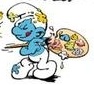 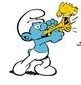 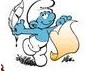 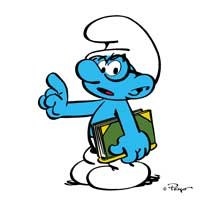 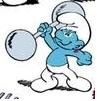 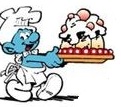 À vous de schtroumpfer. Jeu des 7 erreurs (document disponible en annexe)Par groupe de deux, les élèves doivent décrire l’image et trouver les 7 erreurs/ différences.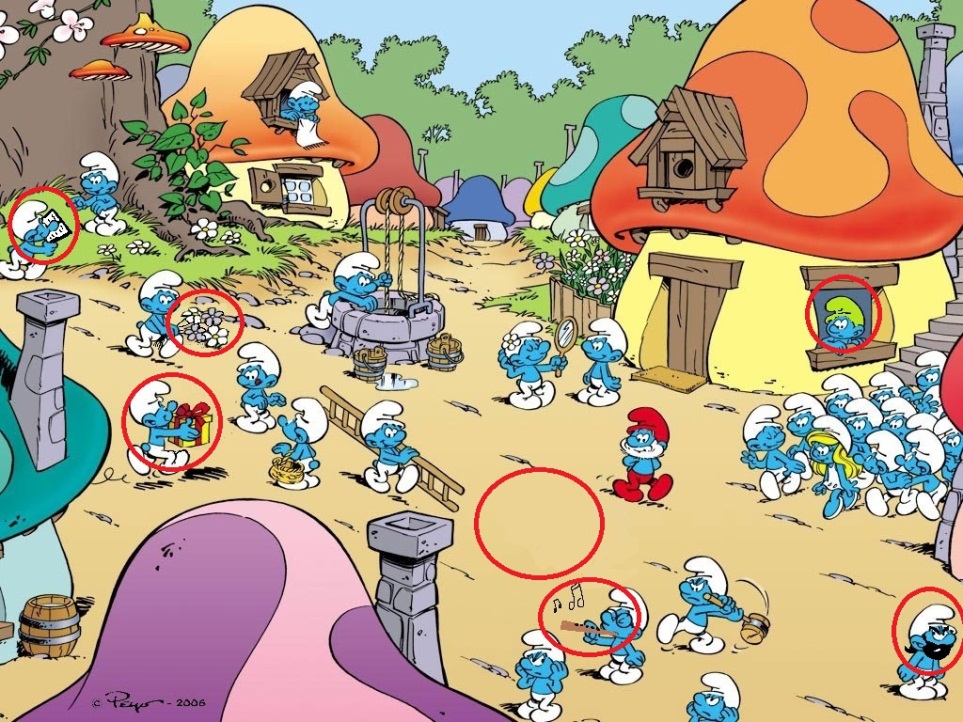 ThèmesLa bande dessinée, la francophonie, la Belgique, les SchtroumpfsIdées d’exploitations pédagogiquesObjectifs communicatifsComprendre différentes consignes : entourez, souligner, rayer, cochez Décrire les actions présentes, passées et futures d’un personnageKommunikative færdighederIdées d’exploitations pédagogiquesObjectifs linguistiques Utiliser les structures « il est en train de », « il vient de » et « il va » Sprog og sprogbrugIdées d’exploitations pédagogiquesObjectifs culturels Découvrir ou redécouvrir une bande dessinée belgeKultur- og samfundsforholdIdées d’exploitations pédagogiquesStratégie métacognitive SprogtilegnelseTemps45 minutescuisinerxdormirécouter de la musiquexriremangerjouer de la guitarerecevoir un gâteauxrecevoir une fleurxd’exploserd’apparaîtrefaire un joggingxmarcher dans le village